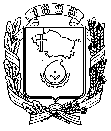 АДМИНИСТРАЦИЯ ГОРОДА НЕВИННОМЫССКАСТАВРОПОЛЬСКОГО КРАЯПОСТАНОВЛЕНИЕ30.11.2018                                                                                                   № 1825НевинномысскО внесении изменения в состав межведомственной комисии по обследованию и категорированию объектов (территорий) образовательных организаций города Невинномысска, утвержденный постановлением администрации города Невинномысска от 25.12.2017 № 2849В связи с кадровыми изменениями, постановляю:Внести изменение в состав межведомственной комиссии по обследованию и категорированию объектов (территорий) образовательных организаций города Невинномысска, утвержденный постановлением администрации города Невинномысска от 25.12.2017 № 2849 «Об утверждении межведомственной комиссии по обследованию и категорированию объектов (территорий) образовательных организаций города Невинномысска», изложив его в редакции согласно приложению к настоящему постановлению.Настоящее постановление разместить на официальном                            сайте администрации города Невинномысска в                                                  информационно – телекоммуникационной сети «Интернет».Глава города НевинномысскаСтавропольского края                                                                         М.А. МиненковПриложениек постановлению администрациигорода Невинномысска30.11.2018 № 1825СОСТАВмежведомственной комиссии по обследованию и категорированию объектов (территорий) образовательных организаций города НевинномысскаЧлены комиссии:Первый заместитель главыадминистрации города Невинномысска                                         В.Э. СоколюкПушкарская Анжелина Вячеславовнаначальник управления образования администрации города Невинномысска, председатель комиссииКравчукРоман Федоровичначальник муниципального бюджетного учреждения «Центр административно – хозяйственного обслуживания» города Невинномысска, заместитель председателя комиссииЛевшенковаЕлена Ивановнаведущий специалист по гражданской обороне и чрезвычайным ситуациям, пожарной безопасности муниципального бюджетного учреждения «Центр административно – хозяйственного обслуживания» города Невинномысска, секретарь комиссииВасильченкоАлексей Анатольевичначальник пункта централизованной охраны межрайонного отдела вневедомственной охраны по городу Невинномысску – филиала федерального государственного казенного учреждения «Управление вневедомственной охраны войск национальной гвардии Российской Федерации по Ставропольскому краю» (по согласованию)ГрунинАндрей Сергеевичстарший инспектор отдела надзорной деятельности и профилактической работы управления надзорной деятельности и профилактической работы Главного управления министерства Российской Федерации по делам гражданской обороны, чрезвычайным ситуациям и ликвидации последствий стихийных бедствий (далее – МЧС) России по Ставропольскому краю (по согласованию)Тюрин Кирилл Сергеевичсотрудник отдела в городе Невинномысске Управления Федеральной службы безопасности по Ставропольскому краю (по согласованию)УдовенкоСергей Андреевичстарший дознаватель отдела надзорной деятельности и профилактической работы управления надзорной деятельности и профилактической работы Главного управления МЧС России по Ставропольскому краю (по Андроповскому и Кочубеевскому районам) (по согласованию)